DELIBERAÇÃO 182/CIB/2016A Comissão Intergestores Bipartite, no uso de suas atribuições, em sua 204ª reunião ordinária do dia 18 de agosto de 2016,APROVAA transferência da Unidade de Cuidados Prolongados – UCP, do Hospital Municipal Nossa Senhora Perpétuo Socorro de Catanduvas, aprovada no Plano Regional de Ação Regional da Rede de Urgência e Emergência para Sociedade Beneficente Hospital São Roque de Luzerna.Florianópolis, 18 de agosto de 2016.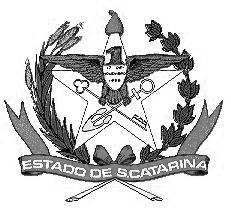 GOVERNO DE SANTA CATARINASecretaria de Estado da SaúdeComissão Intergestores BipartiteJOÃO PAULO KLEINUBINGSIDNEI BELLECoordenador CIB/SESSecretário de Estado da SaúdeCoordenador CIB/COSEMSPresidente do COSEMS